                                                                                                                                          

         СЕЛЬСКИЙ  СОВЕТ ВОЗДВИЖЕНСКОГО СЕЛЬСОВЕТА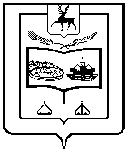       ВОСКРЕСЕНСКОГО МУНИЦИПАЛЬНОГО РАЙОНАНИЖЕГОРОДСКОЙ ОБЛАСТИРЕШЕНИЕ22 ноября 2013 года									№ 36«Об утверждении  схемы водоснабжения и водоотведения на территории Воздвиженского сельсовета Воскресенского муниципального района Нижегородской области»   На основании Водного кодекса Российской Федерации, Федерального Закона от 30.12.2004 г. № 210-ФЗ «Об основах регулирования тарифов организаций коммунального комплекса», «Правил определения и предоставления технических условий подключения объекта капитального строительства к сетям инженерно-технического обеспечения», утвержденных постановлением Правительства РФ от 13.02.2006 г. № 83, постановления № 63 от 27.09.2013 г. «Об утверждении графика разработки и утверждения схем водоснабжения и водоотведения в Воздвиженском сельсовете Воскресенского муниципального района Нижегородской области», постановления  № 64 от 27.09.2013 г «      О начале разработки схем водоснабжения и водоотведения и создании рабочей группы для разработки схем водоснабжения и водоотведения Воздвиженского сельсовета Воскресенского муниципального района Нижегородской области»Сельский Совет решил:Утвердить  схему водоснабжения и водоотведения на территории Воздвиженского сельсовета Воскресенского муниципального района Нижегородской областиКонтроль за исполнением  настоящего решения возложить на главу администрации Воздвиженского сельсовета Охотникова И.Н.Глава местного самоуправления:					Е.В. Смирнова.Утверждена решением сельского Совета Воздвиженского сельсовета № 36От 22.11.2013 г.Схема водоснабжения и водоотведения на территорииВоздвиженского  сельского поселенияВоскресенского муниципального района Нижегородской областина период до 2020 года.СодержаниеВВЕДЕНИЕ………………………………………………………………………………………21. ПАСПОРТ СХЕМЫ……... …………………………………………………………………………………………………….32. ОБЩИЕ СВЕДЕНИЯ......................................................................................................................72.1. Общие сведения о Воздвиженском сельском поселении Воскресенского муниципального района Нижегородской области…………………..………………………………………………………………………72.2. Общая характеристика систем водоснабжения и водоотведения………………………………………….…...93. СУЩЕСТВУЮЩЕЕ ПОЛОЖЕНИЕ В СФЕРЕ ВОДОСНАБЖЕНИЯ .................     103.1. Анализ структуры системы водоснабжения ………… .....................................  .103.2. Анализ существующих проблем.........................................................................................................               123.3. Обоснование объемов производственных мощностей………………………………………………………….…….                            123.4.Перспективное потребление коммунальных ресурсов в системеводоснабжения…………………………………………………………………                    133.5. Перспективная схема водоснабжения………………………………………………………………………………. 144. СУЩЕСТВУЮЩЕЕ ПОЛОЖЕНИЕ В СФЕРЕ ВОДООТВЕДЕНИЯ…………….………………………………………….                   …..165. МЕРОПРИЯТИЯ СХЕМЫ…………………………………………………………………………………………175.1. Мероприятия по строительству инженерной инфраструктуры водоснабжения………………..…….…...185.2.Мероприятия по строительству инженерной инфраструктуры водоотведения……………………………………… ..196. ФИНАНСОВЫЕ ПОТРЕБНОСТИ ДЛЯ РЕАЛИЗАЦИИ СХЕМЫ.........................................………………………………….…                           .207. ОСНОВНЫЕ ФИНАНСОВЫЕ ПОКАЗАТЕЛИ………………………………….…..………………………………,             217.1. Сводная потребность в инвестициях на реализацию мероприятий схемы…….............................................217.2. Структура финансирования программных мероприятий.………………………….………………………………….……….....          218. ОЖИДАЕМЫЕ РЕЗУЛЬТАТЫ ПРИ РЕАЛИЗАЦИИ МЕРОПРИЯТИЙ  ПРОГРАММЫ……………………………..………….…22ВВЕДЕНИЕСхема водоснабжения и водоотведения Воздвиженского сельсовета Воскресенского муниципального района Нижегородской области на период до 2020 года разработана на основании следующих документов:- Постановление № 63 от 27.09.2013 года главы администрации Воздвиженского сельсовета Воскресенского муниципального района Нижегородской области «Об утверждении графика разработки и утверждения схем водоснабжения и водоотведения в Воздвиженском сельском поселении Воскресенского муниципального района»- Постановлением № 64 от 27.09.2013 года главы администрации Воздвиженского сельсовета Воскресенского муниципального района Нижегородской области «О начале разработки схем водоснабжения и водоотведения  и  рабочей группы для разработки схем водоснабжения и водоотведения Воздвиженского сельсовета Воскресенского муниципального района»- Федерального закона от 30.12.2004г. № 210-ФЗ «Об основах регулирования тарифов организаций коммунального комплекса»- «Правил определения и предоставления технических условий подключения объекта капитального строительства к сетям инженерно-технического обеспечения», утвержденных постановлением Правительства РФ от 13.02.2006г. № 83,- Водного кодекса Российской Федерации.Схема включает первоочередные мероприятия по созданию и развитию централизованных систем водоснабжения и водоотведения, повышению надежности функционирования этих систем и обеспечивающие комфортные и безопасные условия для проживания людей Воздвиженского сельсовета Воскресенского муниципального района Нижегородской области.Мероприятия охватывают следующие объекты системы коммунальной инфраструктуры:– в системе водоснабжения – водозаборы (подземные),  магистральные сети водопровода;– в системе водоотведения –   отстойники у индивидуальных домов и административных зданийВ условиях недостатка собственных средств на проведение работ по модернизациисуществующих сетей и сооружений, строительству новых объектов систем водоснабжения, затраты на реализацию мероприятий схемы планируется финансировать за счет денежных средств потребителей путем установления тарифов на подключение к системам водоснабжения.Кроме этого, схема предусматривает повышение качества предоставления коммунальных услуг для населения и создания условий для привлечения средств из внебюджетных источников для модернизации объектов коммунальной инфраструктуры.Схема включает:– паспорт схемы;– пояснительную записку с кратким описанием существующих систем водоснабжения Воздвиженского сельского поселения Воскресенского муниципального района и анализом существующих технических и технологических проблем;– цели и задачи схемы, предложения по их решению, описание ожидаемых результатов реализации мероприятий схемы;– перечень мероприятий по реализации схемы водоснабжения, срок реализации схемы и ее этапы;– обоснование финансовых затрат на выполнение мероприятий с распределениемих по этапам работ, обоснование потребности в необходимых финансовых ресурсах;– основные финансовые показатели схемы.ПАСПОРТ СХЕМЫ ВОДОСНАБЖЕНИЯ НА ТЕРРИТОРИИ ВОЗДВИЖЕНСКОГО  СЕЛЬСОВЕТА ВОСКРЕСЕНСКОГО МУНИЦИПАЛЬНОГО РАЙОНА НИЖЕГОРОДСКОЙ ОБЛАСТИ НА ПЕРИОД ДО 2020 ГОДАНаименованиеСхема водоснабжения Воздвиженского сельсовета Воскресенского муниципального района Нижегородской области на период до 2020 года.Инициатор проекта (муниципальный заказчик):  Глава администрации Воздвиженского сельсовета Воскресенского муниципального района Нижегородской области.Местонахождение проекта:Россия, Нижегородская область, Воскресенский муниципальный район, Воздвиженский сельсовет Нормативно-правовая база для разработки схемы: -Федеральный закон от 7 декабря 2011 года № 416-ФЗ «О водоснабжении и водоотведении»-Федеральный закон от 30 декабря 2004 года № 210-ФЗ «Об основах регулирования тарифов организаций коммунального комплекса»;- Водный кодекс Российской Федерации.- СП 31.13330.2012 «Водоснабжение. Наружные сети и сооружения».Актуализированная редакция СНИП 2.04.02-84* Приказ Министерства регионального развития Российской Федерации от 29 декабря 2011 года № 635/14;- СП 32.13330.2012 «Канализация. Наружные сети и сооружения».Актуализированная редакция СНИП 2.04.03-85* Приказ Министерства регионального развития Российской Федерации № 635/11 СП (Свод правил) от 29 декабря 2011 года № 13330 2012;- СНиП 2.04.01-85* «Внутренний водопровод и канализация зданий» (Официальное издание), М.: ГУП ЦПП, 2003. Дата редакции: 01.01.2003;- Приказ Министерства регионального развития Российской Федерации от 6 мая 2011 года № 204 «О разработке программ комплексного развития систем коммунальной инфраструктуры муниципальных образований»;Цели схемы:– обеспечение развития систем централизованного водоснабжения для существующего и нового строительства жилищного комплекса, а также объектов социально-культурного и рекреационного назначения в период до 2020 года;- увеличение объемов производства коммунальной продукции (оказание услуг) по Водоснабжению при повышении качества и сохранении приемлемости действующей ценовой политики;– улучшение работы систем водоснабжения;- повышение качества питьевой воды, поступающей к потребителям;– обеспечение надежного централизованного вывоза сточных вод с отстойников и слив в очистные сооружения р. п. Воскресенское;- снижение вредного воздействия на окружающую среду.Способ достижения цели:– реконструкция существующих водозаборных узлов;- строительство новых водозаборных узлов с установками водоподготовки;- строительство централизованной сети магистральных водоводов, обеспечивающих возможность качественного снабжения водой населения и юридических лиц Воздвиженского сельсовета Воскресенского муниципального района Нижегородской области; – реконструкция существующих сетей;- строительство централизованной сети водоотведения и планируемыми канализационными очистными сооружениями;- модернизация объектов инженерной инфраструктуры путем внедрения ресурсо - и энергосберегающих технологий;- установка приборов учета;– обеспечение подключения вновь строящихся (реконструируемых) объектов недвижимости к системам водоснабжения и водоотведения с гарантированным объемом заявленных мощностей в конкретной точке на существующем трубопроводе необходимого диаметра.Сроки и этапы реализации схемыСхема будет реализована в период с 2013 по 2020 годы. В проекте выделяются 2 этапа, на каждом из которых планируется реконструкция и строительство новых производственных мощностей коммунальной инфраструктуры:Первый этап строительства- 2013-2015 годы:- реконструкция существующих водозаборных узлов;– строительство магистральных водоводов для обеспечения водой вновь застроенныхтерриторий 1-й очереди строительства;Второй этап строительства- 2016-2020 годы:– реконструкция существующих водозаборных устройств (ВЗУ);- строительство скважин;– строительство магистральных водоводов для планируемой на расчетный срок застройки;Финансирование мероприятий планируется проводить за счет получаемой прибыли муниципального предприятия коммунального хозяйства от продажи воды и оказания услуг по приему сточных вод, в части установления надбавки к ценам (тарифам) для потребителей, платы за подключение к инженерным системам водоснабжения и водоотведения, а также и за счет средств внебюджетных источников.Общий объем финансирования развития схемы водоснабжения и водоотведения в 2013-2020 годах составляет:- всего – 48 292 тыс. рублей- в том числе:- местный бюджет – 9 678 тыс. рублей;- обслуживающая организация – 150 000 тыс. рублей- внебюджетные источники – 150 000 тыс. рублейОжидаемые результаты от реализации мероприятий схемы1. Создание современной коммунальной инфраструктуры сельских населенных пунктов.2. Повышение качества предоставления коммунальных услуг.3. Снижение уровня износа объектов водоснабжения.4. Улучшение экологической ситуации на территории Воздвиженского сельсовета Воскресенского  муниципального района Нижегородской области. 5. Создание благоприятных условий для привлечения средств внебюджетных источников (в том числе средств частных инвесторов, кредитных средств и личных, средств граждан) с целью финансирования проектов модернизации и строительства объектов водоснабжения и водоотведения.6. Обеспечение сетями водоснабжения и водоотведения земельных участков, определенных для вновь строящегося жилищного фонда и объектов производственного, рекреационного и социально-культурного назначения.7. Увеличение мощности систем водоснабжения.Контроль исполнения инвестиционной программыОперативный контроль осуществляет глава администрации Воздвиженского сельсовета Воскресенского муниципального района Нижегородской области.2. ОБЩИЕ СВЕДЕНИЯ2.1. Общие сведения о Воздвиженском сельском поселении  Воскресенского муниципального района Нижегородской области.Воздвиженское сельское поселение образовано 1699 году, с административным центром —   село ВоздвиженскоеВоздвиженский сельсовет входит в состав Воскресенского муниципального района Нижегородской области. На юге территория сельсовета  совпадает с границей Глуховского сельсовета. На севере граница Воздвиженского сельсовета совпадает с границей Воскресенского муниципального района Нижегородской области и граничит с Тонкинским районом, на северо-западе совпадает с границей Воскресенского муниципального района Нижегородской области и граничит с Краснобаковским районом, на западе совпадает с границей Староустинского сельсовета Воскресенского района, с восточной совпадает с границей Воскресенского муниципального района Нижегородской области и граничит с республикой Марий Эл.От областного центра (г. Нижний Новгород) Воздвиженский сельсовет находится на расстоянии 150 км, от районного центра р. п. Воскресенское расстояние 25 км.Площадь территории сельского поселения в его современных административных границах составляет 1581 га .Воздвиженский сельсовет объединяет 23 населенных пунктов: сел: Воздвиженское, Большое Поле, деревень: Большие Отары, Малые Отары, Заболотное, Чистое Болото, Большое Иевлево, Малое Иевлево, Тиханки, Большая Юронга, Малая Юронга, Изъянка, Кузнец, Нестерино, Ошараш, Малое Содомово, Большие Поляны, Петрово, Прудовские, поселков: Северный, Руя.Численность населения Воздвиженского сельского поселения на 01.01.2013 составляет 2673 человек.В геоморфологическом отношении территория Воздвиженского сельсовета приурочена озерно-ледниковой аккумулятивной равнине. Рельеф местности – мелкопересечённый с непрерывным чередованием узких невысоких гряд и холмов, понижениями различной формы и величины. Климат Воскресенского сельского поселения умеренно-континентальный с холодной зимой с устойчивым снежным покровом, хотя даже посреди зимы случаются оттепели, и с умеренно-жарким летом. Среднегодовая температура +2,70С; среднемесячные температуры колеблются от -11,60С в январе до +18,40С в июле. Максимальная температура летом доходит до +350С, а абсолютный минимум температуры, зафиксированный на территории поселения, равен -460С. Продолжительность безморозного периода в среднем составляет 126 дней. Период с температурой воздуха выше 00С — 210 дней, а средняя температура лета достигает +16,60С. Поселение находится под преимущественным воздействием воздушных масс умеренных широт, вторгающихся на Европейскую часть России из полярного бассейна. Эти воздушные массы имеют малое влагосодержание и низкие температуры, что вызывает весенние и осенние заморозки.Весной заморозки в среднем прекращаются в середине мая, средняя дата наступления первого заморозка осенью приходится на 17 сентября, а самый ранний заморозок отмечен 17 августа; самый последний весенний заморозок отмечен 11 июня. Продолжительность солнечного сияния за год — 1650 — 1680 часов. Число дней без солнца за год составляет в среднем 112 дней. В среднем за год выпадает 560-615 мм осадков. Общее количество дней с осадками в виде снега, дождя, града и т. п. - 196. Наиболее значительная облачность наблюдается осенью и зимой. Летом осадки чаще всего бывают в виде непродолжительных ливней. Грозы наблюдаются с мая по сентябрь, их нередко сопровождают шквальные ветры со скоростью 20-25 м в секунду. Проникновение теплых континентальных масс с юго-востока Европейской части России ведет к резкому повышению температур, что может обуславливать ранние и интенсивные весенние оттепели, а летом — суховейные явления. Поселение находится в условиях несколько избыточного увлажнения, засух почти не наблюдается. Слабые суховейные явления повторяются почти каждый год. В летний период количество населения увеличивается за счет гостей и дачников. Дополнительными факторами, являются относительно чистая экологическая среда и природно-рекреационный потенциал территории.Численность постоянно проживающего населения Воздвиженского сельсовета Воскресенского муниципального района на расчетный срок до 2020 года составит 2500  человек. Численность сезонного населения  500  человек.2.2. В настоящей схеме водоснабжения и водоотведения Воздвиженского сельсовета Воскресенского муниципального района используются следующие термины и определения:«водовод» – водопроводящее сооружение, сооружение для пропуска (подачи) воды к месту её потребления;«источник водоснабжения» – используемый для водоснабжения водный объект или месторождение подземных вод;«расчетные расходы воды» – расходы воды для различных видов водоснабжения, определенные в соответствии с требованиями нормативов;«система водоотведения» – совокупность водоприемных устройств, внутриквартальных сетей, коллекторов, насосных станций, трубопроводов, очистных сооружений водоотведения, сооружений для отведения очищенного стока в окружающую среду, обеспечивающих отведение поверхностных, дренажных вод с территории поселений и сточных вод от жизнедеятельности населения, общественных, промышленных и прочих предприятий;«зона действия предприятия» (эксплуатационная зона) – территория, включающая в себя зоны расположения объектов систем водоснабжения и (или) водоотведения организации, осуществляющей водоснабжение и (или) водоотведение, а также зоны расположения объектов ее абонентов (потребителей);«зона действия (технологическая зона) объекта водоснабжения» - часть водопроводной сети, в пределах которой сооружение способно обеспечивать нормативные значения напора при подаче потребителям требуемых расходов воды;«зона действия (бассейн канализования) канализационного очистного сооружения или прямого выпуска» - часть канализационной сети, в пределах которой сооружение (прямой выпуск) способно обеспечивать прием и/или очистку сточных вод;«схема водоснабжения и водоотведения» – совокупность элементов графического представления и исчерпывающего однозначного текстового описания состояния и перспектив развития систем водоснабжения 
и водоотведения на расчетный срок;«схема инженерной инфраструктуры» – совокупность графического представления и исчерпывающего однозначного текстового описания состояния и перспектив развития инженерной инфраструктуры на расчетный срок; «электронная модель сети водоснабжения и (или) водоотведения» – комплекс программ и баз данных, описывающий топологию наружных сетей и сооружений водоснабжения и (или) водоотведения, их технические и режимные характеристики и позволяющий проводить гидравлические расчеты.2.3. Общая характеристика систем водоснабженияВ настоящее время на территории Воздвиженского сельсовета Воскресенского муниципального района Нижегородской области имеются слаборазвитые централизованные системы водоснабжения и отсутствует система водоотведения. Водоснабжение централизовано осуществляется в 16 (шестнадцати) населенных пунктах (с. Воздвиженское, д. Большие Отары, д. Малые Отары, д. Заболотное, п. Руя, д. Чистое Болото, д. Большое Иевлево, д. Малое Иевлево, д. Тиханки, д. Сухоречье, п. Северный,  с. Большое Поле, д. Кузнец, д. Большая Юронга, д. Малое Содомово, д. Большие Поляны)  из скважин  с частотным преобразователем или водонапорной башни.Водоподготовка и водоочистка как таковые отсутствуют практически везде, потребителям подается исходная (природная) вода, что отрицательно сказывается на здоровье человека, так как основные показатели качества воды не соответствует требованиям Сан ПиН 2.1.4.1074-01 «Питьевая вода. Гигиенические требования к качеству воды централизованных систем питьевого водоснабжения. Контроль качества». Техническое состояние сетей и сооружений не обеспечивает предъявляемых к ним требований. Водозаборные устройства (далее ВЗУ) находятся в аварийном состоянии из- за длительного срока эксплуатации. Существующая линия центрального водопровода действует с 1978 года! Собственные канализационные очистные сооружения на территории поселения отсутствуют, имеются индивидуальные отстойники у граждан и в организациях: МКОУ школы, МКОУ Воздвиженская общеобразовательная школа, МКОУ Большепольская основная общеобразовательная школа, МКДОУ Воздвиженский детский сад «Звездочка», МКДОУ Большеотарский детский сад «Солнышко», ГУ «Воскресенский дом интернат-для граждан пожилого возраста и инвалидов, ГОУ начального профессионального образования «Профессиональное училище № 103» с последующей откачкой и вывозом.Система канализации находится в неудовлетворительном состоянии, что влечет за собой ухудшение экологической обстановки и нарушает санитарные регламенты водоохранных зон рек и их притоков. В настоящее время объекты систем водоснабжения  являются муниципальной собственностью сельсовета и эксплуатируются следующими предприятиями:МУП  ЖКХ  «Водоканал» В населенных пунктах д. Изъянка, д. Ошараш, п. Ижма, д. Прудовские водоснабжение населения происходит из колодцев и бытовых скважин.Канализация представляет собой в этих населенных пунктах выгребные ямы, утилизация из которых производится населением самостоятельно.СУЩЕСТВУЮЩЕЕ ПОЛОЖЕНИЕ В СФЕРЕ ВОДОСНАБЖЕНИЯ3.1. Анализ структуры системы водоснабженияВодоснабжение как отрасль играет огромную роль в обеспечении жизнедеятельности сельского поселения и требует целенаправленных мероприятий по развитию надежной системы хозяйственно-питьевого водоснабжения. В настоящее время основным источником хозяйственно-питьевого, противопожарного и производственного водоснабжения Воздвиженского сельсовета Воскресенского муниципального района Нижегородской области являются скважины и открытые источники. Качество воды по основным показателям не всегда удовлетворяет требованиям Сан ПиН 2.1.4.1074-01 «Питьевая вода. Гигиенические требования к качеству воды централизованных систем питьевого водоснабжения. Контроль качества» из-за повышенного содержания железа от 0,5 мг/л до 1,94 мг/л (при норме 0,3 мг/л), повышенной мутности от 3,65 - 5,24 мг/л до 8,7 – 22,03 мг/л (при норме 2,6 мг/л) и повышенной жесткости 8,7мг/л (при норме 7,0 мг/л).Водоносные известняки среднего карбона повсеместно в районе перекрыты плотными юрскими глинами, мощностью 10-12 и более метров, что надежно защищает горизонты от проникновения поверхностных загрязнений. Район относится к достаточно обеспеченным артезианскими источниками водоснабжения.Водоснабжение населенных пунктов сельского поселения организовано от:- централизованных систем, включающих водозаборные узлы и водопроводные сети;- децентрализованных источников – одиночных скважин мелкого заложения,водоразборных колонок, шахтных и буровых колодцев.Системы централизованного водоснабжения развиты в недостаточной степени и действуют в следующих населенных пунктах: с. Воздвиженское, д. Большие Отары, д. Малые Отары, д. Заболотное, п. Руя,   д. Чистое Болото, д. Большое Иевлево, д. Малое Иевлево, д. Тиханки, д. Сухоречье, п. Северный, с. Большое Поле, д. Кузнец, д. Большая Юронга, д. Малое Содомово, д. Большие Поляны.Действующих станций водоподготовки (обезжелезивания) на территории поселения нет.Кроме этого, водоснабжение части деревень осуществляется от собственных ВЗУ.Основные данные по существующим водозаборным узлам и скважинам, их месторасположение и характеристика представлены в таблице 1.Характеристика существующих водозаборных узловТаблица 1. Основные данные по существующим водозаборным узлам и скважинамЦентрализованным водоснабжением в Воздвиженском сельсовете Воскресенского муниципального района Нижегородской области занимается предприятие МУП ЖКХ «Водоканал», Общая протяженность водопроводных сетей сельского поселения составляет   46 км.Основная часть была проложена от 1970 г до 1982 г. Основная масса водопроводных сетей состоит из  стальных труб диаметром от 25 до 90 мм. Лишь небольшая часть составляют трубы ПВХ диаметра - 32 до 110 мм. В с. Воздвиженское имеются асбестоцементные трубы диаметром 150 мм, процент износа которых состоит около 100 % . Износ водопроводных сетей составляет более 90%. Потери воды в 2011 и 2013 годах составили свыше 25%. Скважины  расположены в населенных пунктах: с. Большое Поле, д. Большая Юронга, д. Кузнец,   п. Северный, д. Большие Отары,д. Малые Отары,  д. Большое Иевлево, д. Малое Иевлево, д. Малое Содомово, п. Руя. Возле  скважин установлены водонапорные башни Рожновского по 15 м3 каждая. Подкачка воды производится операторами насосных установок . В населенных пунктах: д. Чистое Болото, д. Сухоречье, д. Тиханки, д. Заболотное, д. Большие Поляны – поставлены бес башенные установки которые работают в полуавтоматическом режиме. В с. Воздвиженское в 2012 году установлена автоматическая станция которая управляется насосом с регулировкой давления на выходе 1,8 – 2 атмосферы. Скважины работают круглосуточно в полуавтоматическом режиме. Башни оборудованы уровневыми выключателями, которые через панель управления управляют насосами. Давление в сети на входе в башни составляет от 1,5 до 1,8 атмосферы.Водопроводная сеть жилого фонда представляет собой не замкнутую систему водопроводных труб диаметром 50-100 мм. Глубина прокладки трубопроводов составляет 1,8 – 2,5 м. Общая протяженность водонапорных сетей в Воздвиженском сельсовете составляет  46 км.Износ водопровода составляет близким к 100%. Фактические потери в сетях при транспортировке 25% и не совпадают с расчетом РСТ. При таком состоянии дел фактические потери будут увеличиваться, из-за роста аварийности на трубопроводах и неплотностей в колодцах и стыках труб и запорной арматуры. Необходим срочный капитальный ремонт и реконструкция системы водоснабжения. Распоряжается сетевым хозяйством на праве оперативного управления МУП ЖКХ «Водоканал» и не имеет собственных средств для проведения полной модернизации системы. В 2015-2017 гг.в с. Воздвиженское и п. Руя планируется новое строительство водопровода протяженностью 12 км. Общие затраты по смете составляют 47 892,00 тыс. руб., в 2015 г. – 4 022,00 тыс. руб., в 2016 г. – 23 000,00 тыс. руб., в 2017 г. – 20 870,00 тыс. руб. Источники финансирования: - федеральный бюджет – 3 352,00 тыс. руб.,- областной  - 34 962,00 тыс. руб..- местный – 9 678,00 тыс. руб. Капитальный ремонт системы водоснабжения требует больших затрат поэтому в мероприятиях программы реконструкция будет финансироваться из трех источников: целевые программы субъекта Федерации (Нижегородской области) на условиях софинансирования средств из местного бюджета, плата за технологическое присоединение к инженерным сетям водоснабжения и инвестиционная надбавка к тарифу на водоснабжение.Количество поднятой воды в Воздвиженском сельсовете в населенных пунктах с центральным водоснабжением за последние три года составляет: таблица 2Общая численность населения Воздвиженского сельсовета составляет на 01.01.2013 г. 2 673 человек, все пользуются услугами водоснабжения при средней норме потребления 2.1 м3 . Обеспеченность абонентов приборами учета расходы воды не очень высока, более 6 % абонентов имеют счетчики (информация на 01.10.2013г.).Проекты зон санитарной охраны второго и третьего пояса в настоящее время отсутствуют. Артезианские скважины являются собственностью Воздвиженского сельсовета. Все артезианские скважины имеют наземные павильоны (кирпичные, деревянные) для отбора проб с целью контроля качества воды. На артскважинах установлены погружные насосы марки ЭЦВ и других марок различной мощности указанные в таблице 1.Выводы:1. Подъем воды осуществляется с помощью водозаборных узлов, в некоторых населенных пунктах размещаемых на территориях предприятий и жилой застройки.2. Источником водоснабжения Воздвиженского сельсовета Воскресенского муниципального района являются артезианские и шахтные колодцы.3. Артезианская вода не соответствует требованиям Сан ПиН 2.1.4.1074-01 «Питьевая вода. Гигиенические требования к качеству воды централизованных систем питьевого водоснабжения. Контроль качества» по содержанию железа, жесткости и мутности.4. Станции водоподготовки в Воздвиженском сельсовете Воскресенского муниципального района отсутствуют.5. Водопроводная сеть на территории поселения, проложенная в 1970 годах, имеет неудовлетворительное состояние и требует перекладки и замены стальных трубопроводов без наружной и внутренней изоляции на трубопроводы из некорродирующих материалов.3.2. Анализ существующих проблем1. Длительная эксплуатация водозаборных скважин, коррозия обсадных труб и фильтрующих элементов ухудшают показатели качества питьевой воды.2. Централизованным водоснабжением не охвачено 4 (четыре) населенных пункта с количеством 81 человек.3. Действующие ВЗУ не оборудованы установками обезжелезивания и установками для профилактического обеззараживания воды.4. Водозаборные узлы требуют реконструкции и капитального ремонта.3.3. Обоснование объемов производственных мощностейРазвитие систем водоснабжения и водоотведения  учитывает мероприятия проводимые на территории на период до 2020 года Воздвиженского сельсовета Воскресенского муниципального района:- увеличение размера территорий, занятых индивидуальной жилой дачной застройкой повышенной комфортности, на основе нового строительства на свободных от застройки территориях и реконструкции существующих кварталов жилой застройки;Реализация Программы должна обеспечить развитие систем централизованного водоснабжения и водоотведения в соответствии с потребностями зон жилищного и коммунально-промышленного строительства до 2020 года и подключения 100% населения в населенных пунктах с централизованным системам водоснабжения. - динамика роста численности населения в населенных пунктах получена расчетным путем, исходя из данных по планируемому развитию жилищного фонда на расчетный срок в этих населенных пунктах и его обеспеченности на одного человека.Жилищное строительство на период до 2020 года планируется с постепенным небольшим нарастанием ежегодного ввода жилья до достижения благоприятных жилищных условий.3.4. Перспективное потребление коммунальных ресурсов в системе водоснабжения Источником хозяйственно-питьевого и противопожарного водоснабжения населенных пунктов сельского поселения принимаются артезианские воды, а так же наземно-грунтовые воды пожарные водоёмы.При проектировании системы водоснабжения определяются требуемые расходы воды для различных потребителей. Расходование воды на хозяйственно-питьевые нужды населения является основной категорией водопотребления в сельском поселении.Количество расходуемой воды зависит от степени санитарно-технического благоустройства районов жилой застройки. Благоустройство жилой застройки для сельского поселения принято следующим:- планируемая жилая застройка на конец расчетного срока (2020 год) оборудуется внутренними системами водоснабжения и канализации;- существующий сохраняемый малоэтажный жилой фонд оборудуется ванными и местными водонагревателями;- новое индивидуальное жилищное строительство оборудуется ванными и местными водонагревателями;В настоящее время нормы водопотребления в Нижегородской области и нормы водопотребления в Воздвиженском сельсовете Воскресенского муниципального района:- малоэтажной застройки с водопроводом, канализацией и ванной – 4.2  куб.м. в месяц- жилой застройки с водопроводом и выгребными ямами при круглогодичном проживании – 2,232 куб.м. в месяц.- жилой застройки, пользующихся водоразборными колонками – 0,6 куб. м. в месяц3.5. Перспективная схема водоснабженияИсточником водоснабжения населенных пунктов (с. Воздвиженское, д. Большие Отары, д. Малые Отары, д. Заболотное, п. Руя, д. Чистое Болото, д. Большое Иевлево, д. Малое Иевлево, д. Тиханки,д. Сухоречье, п. Северный, с. Большое Поле, д. Кузнец, д. Большая Юронга, д. Малое Содомово  д. Большие Поляны) Воздвиженского сельсовета Воскресенского муниципального района на расчетный срок предусматривается 100%-ное обеспечение централизованным водоснабжением существующих и планируемых на данный период объектов капитального строительства. Водоснабжение населенных пунктов организуется от существующих, требующих реконструкции и планируемых водозаборных узлов (ВЗУ). Увеличение водопотребления  с 2010 г. по 2012 г. нет. Водопотребление за 3 года уменьшилось более чем на 100 000 м3.Основная задача по водоснабжению это сохранение и капитальный ремонт существующих систем и строительство новых водопроводов в с. Воздвиженское и. д. Большие Отары.Запасы подземных вод в пределах сельсовета по эксплуатируемому водоносному горизонту неизвестны, поэтому следует предусмотреть мероприятия по их оценке. На территории поселения сохраняется существующая и, в связи с освоением новых территорий, будет развиваться планируемая централизованная система водоснабжения.Состав и характеристика ВЗУ определяются на последующих стадиях проектирования. Водопроводные сети необходимо предусмотреть для обеспечения 100%-ного охвата жилой и коммунальной застройки централизованными системами водоснабжения с одновременной заменой старых сетей, выработавших свой амортизационный срок и сетей с недостаточной пропускной способностью.Площадки под размещение новых водозаборных узлов согласовываются с органами санитарного надзора в установленном порядке после получения заключений гидрогеологов на бурение артезианских скважин. Выбор площадок под новое водозаборное сооружение производится с учетом соблюдения первого пояса зоны санитарной охраны в соответствии с требованиями СанПиН2.1.4.1110-02 «Зоны санитарной охраны источников водоснабжения и водопроводов хозяйственно-питьевого водоснабжения».Подключение планируемых площадок нового строительства, располагаемых на территории или вблизи действующих систем водоснабжения, производится по техническим условиям владельцев водопроводных сооружений.Для улучшения свойств питьевой воды на всех водозаборных узлах следует предусмотреть водоподготовку в составе установок обезжелезивания и обеззараживания воды. Для снижения потерь воды, связанных с нерациональным ее использованием, у потребителей повсеместно устанавливаются счетчики учета расхода воды.Для нормальной работы системы водоснабжения Воздвиженского сельсовета Воскресенского муниципального района планируется:- реконструировать существующие ВЗУ в населенных пунктах с центральным водопроводом; – заменой оборудования, выработавшего свой амортизационный срок (глубинные насосы, ) и со строительством узла водоподготовки, установка автоматических станций.- получить гидрогеологические заключения по площадкам, отведенным для размещения новых водозаборных узлов в зонах капитального строительства населенных пунктов. Для соблюдения зоны санитарной охраны І пояса в соответствии с требованиями СанПиН 2.1.4.1110-02 «Зоны санитарной охраны источников водоснабжения и водопроводов хозяйственно-питьевого водоснабжения» и СП 31.13330.2012 СНиП 2.04.02-84* « Водоснабжение наружной сети и сооружений» площадь каждого водозаборного узла принимается не менее 0,5 га;- переложить изношенные сети, сети недостаточного диаметра и новые во всех населенных пунктах               (с. Воздвиженское, д. Большие Отары, д. Малые Отары, д. Заболотное, п. Руя, д. Чистое Болото,            д. Большое Иевлево, д. Малое Иевлево, д. Тиханки, д. Сухоречье, п. Северный, с. Большое Поле,                     д. Кузнец, д. Большая Юронга, д. Малое Содомово, д. Большие Поляны), обеспечив подключение всей жилой застройки с установкой индивидуальных узлов учета холодной воды, произвести ремонт и замену водопроводных сетей в с. Большое Поле, д. Большое Иевлево, д. Большие Поляны, д. Малое Содомово, п. Северный,На этот период для обеспечения жителей сельсовета водой питьевого качества в системе хозяйственно-питьевого водоснабжения необходимо выполнить следующие мероприятия:1. Построить ВЗУ в составе центрального водоснабжения или провести реконструкцию с установкой станций водоподготовки.2. Организовать І и ІІ пояс зон санитарной охраны для всех действующих и планируемых ВЗУ в соответствии с требованиями СанПиН 2.1.4.1110-02 «Зоны санитарной охраны источников водоснабжения и водопроводов хозяйственно-питьевого водоснабжения»Таблица 3. Характеристика реконструируемых и вновь создаваемых объектов водоснабжения в Владимирском сельском поселении в срок до 2020 годаДля реализации данных мероприятий на сумму  0,400 млн. руб. необходима инвестиционная программа. Администрация Воздвиженского сельсовета предложит разработку инвестиционной программы обслуживающим организациям в первую очередь МУП ЖКХ « Водоканал». Лишь после их отказа в участии инвестирования, администрация Воздвиженского сельсовета поселения продолжит подбор инвесторов для инвестиций в водоснабжение Воздвиженского сельсовета Воскресенского муниципального района. Мероприятия по строительству водопровода в с. Воздвиженское и п. Руя на сумму 47 892,00 в 2015-2017 г. будут проводиться при со финансировании федерального, областного, местного бюджетов.4. СУЩЕСТВУЮЩЕЕ ПОЛОЖЕНИЕ В СФЕРЕ ВОДООТВЕДЕНИЯ4.1. Анализ структуры системы водоотведения Населенные пункты администрации не имеют централизованного отвода бытовых и производственных сточных вод. Жители пользуются выгребами или надворными уборными, которые имеют недостаточную степень гидроизоляции, что приводит к загрязнению территории.5. МЕРОПРИЯТИЯ СХЕМЫ5.1. Мероприятия по строительству инженерной инфраструктуры водоснабжения. Водоснабжение Воздвиженского сельсовета Воскресенского муниципального района будет осуществляться с использованием подземных вод от существующих реконструируемых ВЗУ и вновь построенных источников водоснабжения (артскважины).Общая потребность в воде на конец расчетного периода (2020 год) должна составить 200 000 тыс. куб.м./год.Для обеспечения указанной потребности в воде с учетом 100% подключения всех потребителей к централизованной системе водоснабжения предлагаются мероприятия поэтапного освоения мощностей в соответствии с этапами жилищного строительства и освоения выделяемых площадок под застройку производственных, социально- культурных и рекреационных объектов.I этап. 2013 -2016 гг.Реконструировать существующие скважины и водопроводы, выработавшие свой амортизационный срок.Организовать І и ІІ пояс зон санитарной охраны для всех действующих скважин  в соответствии с требованиями СанПиН 2.1.4.1110-02 «Зоны санитарной охраны источников водоснабжения и водопроводов хозяйственно- питьевого водоснабжения».Начать строительство водопровода протяженностью 12 км. В с. Воздвиженское и п. Руя.II этап строительства 2016-2020 гг.Закончить строительство водопровода в с. Воздвиженское и п. Руя. Реконструировать существующие скважины и водопроводы, выработавшие свой амортизационный срок, с заменой старых и прокладкой новых водопроводных сетей соответствующего диаметра по инвестиционной программе согласно таблице 2. Организовать І и ІІ пояс зон санитарной охраны для всех планируемых ВЗУ в соответствии с требованиями СанПиН 2.1.4.1110-02 «Зоны санитарной охраны источников водоснабжения и водопроводов хозяйственно-питьевого водоснабжения»6. ФИНАНСОВЫЕ ПОТРЕБНОСТИ ДЛЯ РЕАЛИЗАЦИИ ПРОГРАММЫВ соответствии с действующим законодательством в объем финансовых потребностей на реализацию мероприятий настоящей программы включается весь комплекс расходов, связанных с проведением мероприятий. К таким расходам относятся:- проектно-изыскательские работы;- строительно-монтажные работы;- работы по замене оборудования с улучшением технико-экономических характеристик;- приобретение материалов и оборудования;- пусконаладочные работы;- расходы, не относимые на стоимость основных средств (аренда земли на срок строительства и т.п.);- дополнительные налоговые платежи, возникающие от увеличения выручки в связи с реализацией программы.Таким образом, финансовые потребности включают в себя сметную стоимость реконструкции и строительства производственных объектов централизованных систем водоснабжения и водоотведения. Кроме того, финансовые потребности включают в себя добавочную стоимость, учитывающую инфляцию, налог на прибыль, необходимые суммы кредитов.Сметная стоимость в текущих ценах – это стоимость мероприятия в ценах того года, в котором планируется его проведение, и складывается из всех затрат на строительство с учетом всех вышеперечисленных составляющих.. Сметная стоимость строительства и реконструкции объектов определена в ценах 2012 года. За основу принимаются сметы по имеющейся проектно-сметной документации И сметы- аналоги мероприятий (объектов), аналогичным приведенным в схеме с учетом пересчитывающих коэффициентов.7. ОСНОВНЫЕ ФИНАНСОВЫЕ ПОКАЗАТЕЛИ7.1. Сводная потребность в инвестициях на реализацию мероприятий программы Реализация мероприятий программы предполагается не только за счет средств организации коммунального комплекса, полученных в виде платы за подключение, но и за счет средств внебюджетных источников (частные инвесторы, кредитные средства, личные средства граждан).Общая сумма инвестиций, учитываемая в плате за подключение на реализацию мероприятий программы (без учета НДС) составит 48 292,00 тыс. рублей.7.2. Структура финансирования программных мероприятий.Общий объем финансирования программы развития схем водоснабжения и водоотведения в 2013-2020 годах составляет:- всего – 48 292,00 тыс. рублей- в том числе:- федеральный бюджет – 3 352,00 тыс. руб.,- областной  - 34 962,00 тыс. руб..- местный – 96 780,00 (+ 100 000) тыс. руб.- обслуживающая организация – 150 000,00 тыс. руб.;- внебюджетные источники – 150 000,00 тыс. руб. (население, инвесторы)Плата за работы по присоединению внутриплощадочных или внутридомовых сетей построенного (реконструированного) объекта капитального строительства в точке подключения к сетям инженерно-технического обеспечения (водоснабжения и водоотведения) в состав платы за подключение не включается. Указанные работы могут осуществляться на основании отдельного договора, заключаемого организацией коммунального комплекса и обратившимися к ней лицами, либо в договоре о подключении должно быть определено, на какую из сторон возлагается обязанность по их выполнению.Таблица 4. Финансирование программы на 7 лет (тыс. руб.)8. ОЖИДАЕМЫЕ РЕЗУЛЬТАТЫ ПРИ РЕАЛИЗАЦИИ МЕРОПРИЯТИЙ ПРОГРАММЫВ результате реализации настоящей программы:- потребители будут обеспечены коммунальными услугами централизованного водоснабжения;- будет достигнуто повышение надежности и качества предоставления коммунальных услуг;- будет улучшена экологическая ситуация.Реализация программы направлена на увеличение мощности по водоснабжению и водоотведению для обеспечения подключения строящихся и существующих объектов Воздвиженского сельсовета Воскресенского муниципального района в необходимых объемах и необходимой точке присоединения на период 2013 – 2020 г.№ п/пНаселенный пунктВодоисточникМощность эл. двиг. и марка водяного насоса1с. Воздвиженское № 1СкважинаЭЦВ 6-10-802с. Воздвиженское № 2СкважинаЭЦВ 6-10-803с. Большое ПолеСкважинаЭЦВ 6-10-804д. КузнецСкважинаЭЦВ 6-6,5-855д. Большая ЮронгаСкважинаЭЦВ 4-2,5-606п. СеверныйСкважинаЭЦВ 4-2,5-607д. СухоречьеСкважинаОднофазный ТЕ-25 проп. 3,5 м3 час.8д. ТиханкиСкважинаЭЦВ 4-2,5-609д. Большое ИевлевоСкважинаЭЦВ 6-10-8010д. Малое ИевлевоСкважинаОднофазный ТЕ-25 проп. 5,0 м3 час.11д. Чистое БолотоСкважинаОднофазный «Водолей»  1,8 м3 час.12д. Большие ОтарыСкважинаЭЦВ 4-2,5-6013д. Малые ОтарыСкважинаЭЦВ 6-10-8014д. ЗаболотноеСкважинаЭЦВ 5-6,5-50  6,5 м3 час.15д. Большие ПоляныСкважинаЭЦВ 6-10-8016д. Малое СодомовоСкважинаЭЦВ 6-10-80№ п/пНаселенный пункт2010, м32011, м32012, м31с. Воздвиженское8024269172522332д. Большое Иевлево2946825835181473д. Малое Иевлево55124444,833124д. Чистое Болото78446389,454515д. Тиханки64665463,440026д. Сухоречье32862685,420017д. Большие Отары4430838706,8286358д. Малые Отары33922685,417259д. Заболотное27562222,4193210д. Руя в т. ч.85867500,66072Дом интернат54064630351911п. Северный1939816853,21242012с. Большое Поле2321419631,21435213д. Большая Юронга9228148,8579614д. Кузнец86927500,6503715д. Малое Содомово83746852,4517516д. Большие Поляны1600614075,210833ИТОГО:282172242797,2180642Наименование мероприятияНаименование мероприятияМестонахождение объектаСроки реализацииСроки реализацииЗатраты на строительствомлн. руб.Затраты на строительствомлн. руб.Затраты на строительствомлн. руб.1. Новое строительство водопровода1. Новое строительство водопроводас. Воздвиженское, п.Руя2015-20172015-201747 892,0047 892,0047 892,002. Реконструкция водонапорной башни2. Реконструкция водонапорной башнид. Большое Иевлево201520150,1500,1500,1503. Реконструкция скважины и башни3. Реконструкция скважины и башнид. Малое Содомово201620160,2500,2500,250УслугаОбслуживающая организацияадминистрациянаселениеинвесторыВодоснабжение150 000100 000100 00050 000Всего150 000100 000100 00050 000